Lesson 5: Steps in Solving EquationsLet’s recall steps in solving equations5.1: Explaining Equivalent ExpressionsExplain or show why each of these equations is equivalent to .5.2: Checking WorkHere is Clare’s work to solve some equations. For each problem, do you agree or disagree with Clare’s work. Explain your reasoning.5.3: Row Game: Rewriting EquationsWork independently on your column. Partner A completes the questions in column A only and partner B completes the questions in column B only. Your answers in each row should match. Work on one row at a time and check if your answer matches your partner’s before moving on. If you don’t get the same answer, work together to find any mistakes.Partner A: Write an equivalent equation so that the given condition is true.The expression on the right side is 0The left side is a productThe right side is 0The left side is 0 and there are no parenthesesThe equation is quadratic and the right side is zero.One side of the equation has a term with The right side is 0 and the left side is a productPartner B: Write an equivalent equation so that the given condition is true.The left side is expressed as the sum of two termsThe left side is a product and the right side is not 0The right side is 0The left side is 0The left side involves One side of the equation has a term with The right side of is 0 and the left side is a product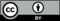 © CC BY 2019 by Illustrative Mathematics®